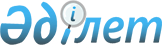 О внесении изменений в международные договоры Таможенного союза и Единого экономического пространства в сфере косвенного налогообложенияРешение Коллегии Евразийской экономической комиссии от 18 сентября 2012 года № 165

      Коллегия Евразийской экономической комиссии решила:



      1. Принять к сведению информацию члена Коллегии Евразийской экономической комиссии (Министра) по экономике и финансовой политике Т.М. Сулейменова по данному вопросу.



      2. Одобрить в основном проекты:



      Протокола о внесении изменений в Протокол о порядке взимания косвенных налогов и механизме контроля за их уплатой при экспорте и импорте товаров в Таможенном союзе от 11 декабря 2009 года (прилагается);



      Протокола о внесении изменений в Протокол о порядке взимания косвенных налогов при выполнении работ, оказании услуг в Таможенном союзе от 11 декабря 2009 года (прилагается);



      Протокола о внесении изменений в Протокол об обмене информацией в электронном виде между налоговыми органами государств – членов Таможенного союза об уплаченных суммах косвенных налогов от 11 декабря 2009 года (прилагается).



      3. Просить Стороны в срок до 10 ноября 2012 года провести внутригосударственное согласование проектов Протоколов, указанных в пункте 2 настоящего Решения, и проинформировать Коллегию Евразийской экономической Комиссии об его итогах.



      4. Одобрить проект решения Совета Евразийской экономической комиссии «О внесении изменений в международные договоры Таможенного союза и Единого экономического пространства в сфере косвенного налогообложения» (прилагается) и внести его на рассмотрение очередного заседания Совета Евразийской экономической комиссии.



      5. Настоящее Решение вступает в силу по истечении 30 календарных дней с даты его официального опубликования.      Вр.и.о. Председателя Коллегии              Т.Д. Валовая

Проект             

ПРОТОКОЛ

о внесении изменений в Протокол о порядке взимания косвенных

налогов и механизме контроля за их уплатой при экспорте и

импорте товаров в Таможенном союзе от 11 декабря 2009 года

      Правительства государств – членов Таможенного союза в рамках Евразийского экономического сообщества, именуемые в дальнейшем Сторонами, в соответствии со статьей 3 Протокола о порядке взимания косвенных налогов и механизме контроля за их уплатой при экспорте и импорте товаров в Таможенном союзе (далее – Протокол), согласились о нижеследующем: 

Статья 1

      Второй и третий абзацы пункта 9 статьи 1 Протокола изложить в следующей редакции:

      «Налоговая база по НДС при вывозе с территории одного государства – члена Таможенного союза на территорию другого государства – члена Таможенного союза товаров (предметов лизинга) по договору (контракту) лизинга, предусматривающему переход права собственности на них к лизингополучателю, определяется на дату, предусмотренную договором (контрактом) лизинга для уплаты каждого лизингового платежа, в размере части первоначальной стоимости товаров (предметов лизинга), приходящейся на каждый лизинговый платеж.

      Налоговые вычеты (зачеты) производятся в порядке, предусмотренном законодательством государства - члена Таможенного союза, в части, приходящейся на стоимость товаров (предметов лизинга) по каждому лизинговому платежу.». 

Статья 2

      Дополнить подпункт 1.4 пункта 1 статьи 2 Протокола абзацем вторым следующего содержания:

      «Если налогоплательщик одного государства - члена Таможенного союза приобретает товары, ранее импортированные на территорию этого государства - члена Таможенного союза комиссионером, поверенным, агентом (налогоплательщиком этого же государства - члена Таможенного союза) по договору (контракту) комиссии, поручения или агентскому договору (контракту) с налогоплательщиком другого государства - члена Таможенного союза и косвенные налоги, по которым не были уплачены, то уплата косвенных налогов осуществляется налогоплательщиком государства - члена Таможенного союза, на территорию которого импортированы товары, - собственником товаров, либо, если это предусмотрено законодательством государства - члена Таможенного союза, комиссионером, поверенным, агентом, импортировавшими товары.».



      Абзац четвертый пункта 2 статьи 2 Протокола изложить в следующей редакции:

      «Налоговая база при ввозе на территорию одного государства - члена Таможенного союза с территории другого государства - члена Таможенного союза продуктов переработки давальческого сырья определяется как стоимость работ по переработке давальческого сырья и акцизов, подлежащих уплате по подакцизным продуктам переработки.».



      В пункте 4 статьи 2 Протокола слова «подакцизных товаров» заменить словами «подакцизных товаров, в том числе товаров, являющихся продуктом переработки давальческого сырья».



      В пункте 8 статьи 2 Протокола после слов «по форме, установленной законодательством государства-члена Таможенного союза» дополнить словами «либо по форме, утвержденной компетентным органом государства-члена Таможенного союза».



      Дополнить подпункт 4) пункта 8 статьи 2 Протокола абзацем следующего содержания:

      «Если выставление (выписка) счета-фактуры не предусмотрено законодательством государства-члена Таможенного союза либо товары приобретаются у налогоплательщика государства, не являющегося членом Таможенного союза, то вместо счета-фактуры в налоговый орган представляется иной документ (документы), выставленный (выписанный) продавцом, подтверждающий стоимость импортированных товаров.».



      В подпункте 6) пункта 8 статьи 2 Протокола слова: «1.2, 1.3, 1.4 и 1.5» заменить словами «1.2 – 1.5».



      Дополнить пункт 8 статьи 2 Протокола абзацем следующего содержания:

      «Документы, указанные в пункте 8 настоящей статьи, за исключением Заявления и информационного сообщения, не представляются в налоговый орган, если их непредставление одновременно с налоговой декларацией следует из законодательства государства – члена Таможенного союза, на территорию которого ввезены товары.».



      Дополнить статью 2 Протокола пунктом 81 следующего содержания:

      «81. Уточненное (взамен ранее представленного) Заявление представляется на бумажном носителе (в четырех экземплярах) и в электронном виде. Одновременно с уточненным (взамен ранее представленного) Заявлением представляются документы, предусмотренные  подпунктами 2)– 8) пункта 8 настоящей статьи, если эти документы не были ранее представлены в налоговый орган.

      Если представление уточненного (взамен ранее представленного) Заявления не влечет внесение изменений и (или) дополнений в ранее представленную налоговую декларацию, то налогоплательщик не представляет уточненную (дополнительную) налоговую декларацию, если иное не установлено законодательством государства-члена Таможенного союза.

      Уточненное Заявление не представляется в случаях, установленных законодательством государства-члена Таможенного союза.».



      Абзац 2 пункта 9 статьи 2 Протокола исключить, одновременно дополнив статью 2 Протокола пунктом 91 следующего содержания:

      «91. При возврате ввезенных товаров в месяце принятия их на учет отражение операций по ввозу этих товаров в налоговой декларации не производится, если возврат товаров осуществлен по причинам ненадлежащего качества и (или) комплектации.

      Возврат товаров по причинам ненадлежащего качества и (или) комплектации должен быть подтвержден согласованной участниками договора (контракта) претензией, а также документами, соответствующими дальнейшему совершению операций с такими товарами. К таким документам могут относиться акты приемки-передачи товара (в случае отсутствия транспортировки возвращенных товаров), транспортные (товаросопроводительные) документы (в случае транспортировки возвращенных товаров), акты уничтожения или иные документы. В случае частичного возврата таких товаров указанные документы (их копии) представляется в налоговый орган одновременно с документами, предусмотренными пунктом 8 настоящей статьи.

      При возврате по вышеуказанным причинам ввезенных товаров по истечении месяца, в котором товары были приняты на учет, налогоплательщик представляет в налоговый орган соответствующую уточненную (дополнительную) налоговую декларацию и документы, указанные в абзаце 2 настоящего пункта.

      В случае частичного возврата товаров в налоговый орган представляется уточненное (взамен ранее представленного) Заявление без отражения сведений о частично возвращенных товарах. Указанное Заявление представляется на бумажном носителе (в четырех экземплярах) и в электронном виде.

      В случае полного возврата всех товаров, сведения о которых отражены в ранее представленном Заявлении, в налоговый орган уточненное Заявление не представляется. Налогоплательщик информирует налоговый орган о реквизитах ранее представленного Заявления, в котором отражены сведения о полностью возвращенных товарах». 

Статья 3

      Споры и разногласия между Сторонами, связанные с толкованием и (или) применением настоящего Протокола, разрешаются путем консультаций или переговоров заинтересованных Сторон. В случае недостижения согласия в течение шести месяцев с даты начала таких консультаций или переговоров спор передается по инициативе любой из заинтересованных Сторон на рассмотрение в Суд Евразийского экономического сообщества. 

Статья 4

      Настоящий Протокол вступает в силу с даты получения депозитарием по дипломатическим каналам последнего письменного уведомления о выполнении Сторонами внутригосударственных процедур, необходимых для вступления настоящего Протокола в силу. 

Статья 5

      Совершено в городе «____» 2012 года в одном подлинном экземпляре на русском языке.



      Подлинный экземпляр настоящего Протокола хранится в Евразийской экономической комиссии, которая, являясь депозитарием настоящего Протокола, направит каждой Стороне его заверенную копию.

Проект             

ПРОТОКОЛ

о внесении изменений в Протокол о порядке взимания косвенных

налогов при выполнении работ, оказании услуг

в Таможенном союзе от 11 декабря 2009 года

      Правительства государств – членов Таможенного союза в рамках Евразийского экономического сообщества, именуемые в дальнейшем Сторонами, в соответствии со статьей 6 Протокола о порядке взимания косвенных налогов при выполнении работ, оказании услуг в таможенном союзе (далее – Протокол), согласились о нижеследующем: 

Статья 1      Пункт 1

 статьи 4 Протокола изложить в следующей редакции:

      «В отношении операций по реализации работ по переработке давальческого сырья, ввезенного на территорию одного государства – члена Таможенного союза с территории другого государства – члена Таможенного союза с последующим вывозом продуктов переработки на территорию другого государства, порядок применения НДС и обеспечения контроля производится в соответствии с нормами статьи 1 Протокола о порядке взимания косвенных налогов и механизме контроля за их уплатой при экспорте и импорте товаров в Таможенном союзе от 11.12.2009 года, если иное не установлено настоящей статьей. При этом налоговая база по НДС определяется как стоимость выполненных работ по переработке давальческого сырья.». 

Статья 2

      В пункте 2 статьи 4 Протокола абзац пятый дополнить предложением следующего содержания:

      «В случае вывоза продуктов переработки давальческого сырья за пределы территории государств - членов Таможенного союза Заявление в налоговый орган не представляется.». 

Статья 3

      Споры и разногласия между Сторонами, связанные с толкованием и (или) применением настоящего Протокола, разрешаются путем консультаций или переговоров заинтересованных Сторон. В случае недостижения согласия в течение шести месяцев с даты начала таких консультаций или переговоров спор передается по инициативе любой из заинтересованных Сторон на рассмотрение в Суд Евразийского экономического сообщества. 

Статья 4

      Настоящий Протокол вступает в силу с даты получения депозитарием по дипломатическим каналам последнего письменного уведомления о выполнении Сторонами внутригосударственных процедур, необходимых для вступления настоящего Протокола в силу. 

Статья 5

      Совершено в городе «____» 2012 года в одном подлинном экземпляре на русском языке.



      Подлинный экземпляр настоящего Протокола хранится в Евразийской экономической комиссии, которая, являясь депозитарием настоящего Протокола, направит каждой Стороне его заверенную копию.

Проект             

ПРОТОКОЛ

о внесении изменений в Протокол об обмене информацией в

электронном виде между налоговыми органами государств-членов

Таможенного союза об уплаченных суммах косвенных налогов от 11

декабря 2009 года

      Министерство по налогам и сборам Республики Беларусь, Министерство финансов Республики Казахстан, Министерство финансов Российской Федерации, именуемые в дальнейшем Сторонами, в соответствии со статьей 6 Протокола об обмене информацией в электронном виде между налоговыми органами государств-членов Таможенного союза об уплаченных суммах косвенных налогов от 11 декабря 2009 года (далее – Протокол), согласились о нижеследующем: 

Статья 1

      Статью 2 Протокола изложить в следующей редакции:

      «Налоговые органы государств-членов Таможенного союза (далее – налоговые органы) обмениваются информацией о суммах косвенных налогов, уплаченных в бюджеты государств-членов Таможенного союза, налоговых льготах (об освобождении от налогообложения) в форме реестров заявлений о ввозе товаров и уплате косвенных налогов (далее – Реестр заявлений) в виде файлов, сформированных в соответствии с Требованиями к составу и структуре информации в электронном виде об уплаченных суммах косвенных налогов в бюджеты государств-членов Таможенного союза.

      Требования к составу и структуре информации в электронном виде об уплаченных суммах косвенных налогов в бюджеты государств-членов Таможенного союза являются приложением к настоящему Протоколу.

      Налоговые органы обеспечивают полноту и достоверность информации о суммах косвенных налогов, уплаченных в бюджеты государств-членов Таможенного союза.

      Обмен информацией «по заявлениям о ввозе товаров и уплате косвенных налогов (далее – Заявление), запросам о наличии Заявлений (далее – Запрос) осуществляется между налоговыми органами в электронном виде в форме Реестров. При этом Реестры в электронном виде направляются налоговым органом-отправителем информации по каналам связи налоговому органу-получателю информации ежемесячно по следующим числам: 5-го, 15-го и 25-го (далее – дата отправки). Если дата отправки приходится на выходной или праздничный день, то обмен информацией осуществляется на следующий рабочий день.

      Налоговый орган-отправитель включает в Реестр заявлений все Заявления, в которых была произведена отметка налогового органа об уплате косвенных налогов (освобождении от налогообложения НДС и (или) акцизов) до даты отправки Реестра.

      Налоговый орган-получатель информации не позднее 10-ти рабочих дней с момента получения Реестра запросов направляет налоговому органу-отправителю информации ответ в форме Реестра заявлений и (или) Реестра уведомлений об их отсутствии.

      Налоговый орган-получатель Реестра заявлений не позднее трех рабочих дней со дня получения Реестра заявлений направляет налоговому органу - отправителю протокол форматно-логического контроля и протокол идентификации, которые одновременно являются уведомлениями о приеме информации.

      При наличии ошибок в протоколе форматно-логического контроля и протоколе идентификации налоговый орган-отправитель принимает меры по их устранению и направляет исправленную информацию налоговому органу-получателю в течение 10-ти рабочих дней со дня получения протоколов форматно-логического контроля и идентификации.

      Налоговый орган-получатель информации формирует запрос в электронном виде в адрес налогового органа-отправителя в следующих случаях:

      1) отсутствия Заявления в электронном виде (в том числе по причине ошибок форматно-логического контроля и ошибок идентификации) при наличии его на бумажном носителе;

      2) выявления несоответствия между электронной и бумажной версией Заявления. При этом в запросе должна быть указана суть выявленного несоответствия;

      3) по иным основаниям, требующим выяснения налоговыми органами».

      В случае необходимости налоговый орган-отправитель информации может произвести отзыв Заявления.

      В случае нарушения порядка обмена информацией, а также целостности и защиты данных в процессе обмена налоговые органы обязуются информировать друг друга в течение двух рабочих дней с момента обнаружения упомянутого нарушения.». 

Статья 2

      Абзац 27 пункта 3 «Правил заполнения заявления о ввозе товаров и уплате косвенных налогов» Протокола об обмене информацией изложить в следующей редакции:

      «в графе 14 - налоговая база по подакцизным товарам в национальной валюте лица, заполнившего Заявление. Налоговая база по подакцизным товарам, на которые установлены адвалорные ставки акцизов, рассчитывается как произведение показателей граф 6 и 8. По подакцизным товарам, на которые установлены твердые (специфические) ставки акцизов, налоговая база указывается исходя из объема импортированного товара в натуральном выражении и равна показателю графы 5, «если твердые (специфические) ставки акцизов установлены за единицу измерения, указанную в графе 4. В ином случае, налоговая база по подакцизным товарам, за которые установлены твердые (специфические) ставки акцизов, указывается в единицах измерения с учетом пересчета показателя графы 5 на соответствующие величины, установленные законодательством государства-члена Таможенного союза для такого пересчета. По подакцизным товарам, по которым акцизы взимаются иным уполномоченным органом, сумма акцизов, уплаченная в бюджет государства - члена Таможенного союза, указывается в графе 19. При этом в графах 14, 16 и 17 проставляется прочерк.».



      Дополнить пункт 3 Правил заполнения заявления о ввозе товаров и уплате косвенных налогов Протокола об обмене информацией абзацем в следующей редакции:

      «Если выставление (выписка) счета-фактуры не предусмотрено законодательством государства-члена Таможенного союза либо приобретение товаров осуществляется у налогоплательщика государства, не являющегося членом Таможенного союза, в графах 4, 6-8, 11, 12 Заявления указываются сведения из иного документа, выставленного (выписанного) продавцом, подтверждающего стоимость импортированного товара.».



      В пункте 4 Правил заполнения заявления о ввозе товаров и уплате косвенных налогов Протокола об обмене информацией:



      абзац 1 изложить в следующей редакции:

      «Третий раздел Заявления заполняется, в том числе, в следующих случаях»:



      дополнить абзацем следующего содержания:

      «при ввозе с территории одного государства - члена Таможенного союза на территорию другого государства - члена Таможенного союза товаров, приобретаемых налогоплательщиком этого другого государства - члена Таможенного союза (Покупатель) на основании договора с налогоплательщиком государства, не являющегося членом Таможенного союза. При этом в строках 08 «Продавец, комитент, доверитель, принципал» и 09 «Покупатель, комиссионер, поверенный, агент» Покупатель, на территорию которого импортированы товары, указывает налогоплательщика государства - члена Таможенного союза, с территории которого были вывезены товары, применившего при реализации этих товаров ставку НДС в размере 0 процентов (освобождение по акцизам), и налогоплательщика государства, не являющегося членом Таможенного союза. В строках 10 и 11 - коды стран, налогоплательщиками которых являются указанные лица. В строке 12 - реквизиты договора между этими лицами. Реквизиты УНП или ИНН/КПП или РНН/(БИН/ИИН) в строках 01 и 09 в этом случае являются необязательными для заполнения.». 

Статья 3

      Дополнить Приложение № 3 «Требования к составу и структуре информации в электронном виде об уплаченных суммах косвенных налогов в бюджеты государств-членов Таможенного союза» информацией в соответствии с настоящим Протоколом. 

Статья 4

      Споры и разногласия между Сторонами, связанные с толкованием и (или) применением настоящего Протокола, Стороны решают путем консультаций и переговоров, а случае недостижения согласия спор передается на рассмотрение в Суд Евразийского экономического сообщества. 

Статья 5

      Настоящий Протокол вступает в силу с даты подписания.



      Совершено в городе « » 2012 года в одном подлинном экземпляре на русском языке.



      Подлинный экземпляр настоящего Протокола хранится в Евразийской экономической комиссии, которая, являясь депозитарием настоящего Протокола, направит каждой Стороне его заверенную копию.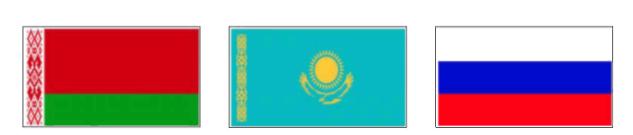  

ЕВРАЗИЙСКАЯ ЭКОНОМИЧЕСКАЯ КОМИССИЯ

СОВЕТ

Проект            

Р Е Ш Е Н И Е

«____» ___________2012 г.          №             ___ г. Москва О внесении изменений в международные договоры Таможенного союза

и Единого экономического пространства в сфере косвенного

налогообложения      Совет Евразийской экономической комиссии решил:

      1. Одобрить проекты:

      Протокола о внесении изменений в Протокол о порядке взимания косвенных налогов и механизме контроля за их уплатой при экспорте и импорте товаров в Таможенном союзе от 11 декабря 2009 года (прилагается);

      Протокола о внесении изменений в Протокол о порядке взимания косвенных налогов при выполнении работ, оказании услуг в Таможенном союзе от 11 декабря 2009 года (прилагается);

      Протокола о внесении изменений в Протокол об обмене информацией в электронном виде между налоговыми органами государств-членов Таможенного союза об уплаченных суммах косвенных налогов от 11 декабря 2009 года (прилагается).

      2. Просить Стороны в срок до 1 февраля 2013 года провести внутригосударственные процедуры, необходимые для подписания Протоколов, указанных в пункте 1 настоящего Решения.

      3. Одобрить проект решения Высшего Евразийского экономического совета «О внесении изменений в международные договоры Таможенного союза и Единого экономического пространства в сфере косвенного налогообложения» (прилагается) и внести его на рассмотрение очередного заседания Высшего Евразийского экономического совета на уровне глав правительств.

      4. Настоящее Решение вступает в силу по истечении 10 календарных дней с даты его официального опубликования.Члены Совета Евразийской экономической комиссии: ВЫСШИЙ ЕВРАЗИЙСКИЙ ЭКОНОМИЧЕСКИЙ

СОВЕТПроект            Р Е Ш Е Н И Е«__» __________2012 г.             № ___                   г. Москва О внесении изменений в международные договоры Таможенного союза

и Единого экономического пространства в сфере косвенного

налогообложения      Высший Евразийский экономический Совет на уровне глав правительств решил:

      1. Принять:

      Протокол о внесении изменений в Протокол о порядке взимания косвенных налогов и механизме контроля за их уплатой при экспорте и импорте товаров в Таможенном союзе от 11 декабря 2009 года (прилагается);

      Протокол о внесении изменений в Протокол о порядке взимания косвенных налогов при выполнении работ, оказании услуг в Таможенном союзе от 11 декабря 2009 года (прилагается);

      Протокол о внесении изменений в Протокол об обмене информацией в электронном виде между налоговыми органами государств-членов Таможенного союза об уплаченных суммах косвенных налогов от 11 декабря 2009 года (прилагается).

      2. Правительствам Республики Беларусь, Республики Казахстан и Российской Федерации в срок до «____» 2013 года обеспечить приведение законодательств в соответствие с международными договорами, указанными в пункте 1 настоящего Решения.

      3. Евразийской экономической комиссии проводить мониторинг за реализацией международных договоров, указанных в пункте 1 настоящего Решения и информировать Совет Евразийской экономической комиссии.Члены Высшего Евразийского экономического Совета
					© 2012. РГП на ПХВ «Институт законодательства и правовой информации Республики Казахстан» Министерства юстиции Республики Казахстан
				За

Правительство

Республики

БеларусьЗа

Правительство

Республики

КазахстанЗа

Правительство

Российской

ФедерацииЗа

Правительство

Республики

БеларусьЗа

Правительство

Республики

КазахстанЗа

Правительство

Российской

ФедерацииЗа

Министерство по

налогам и сборам

Республики БеларусьЗа

Министерство

финансов Республики

Казахстан За

Министерство

финансов Российской

ФедерацииОт Республики

Беларусь

С. РумасОт Республики

Казахстан

К. КелимбетовОт Российской

Федерации

И. ШуваловОт Республики

БеларусьОт Республики

КазахстанОт Российской

Федерации